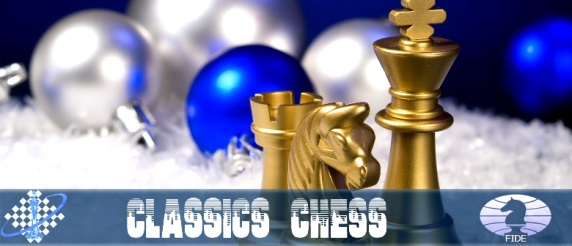 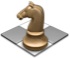     СИСТЕМА ПРОВЕДЕНИЯ И РЕГЛАМЕНТ	Турнир проводится по швейцарской системе с компьютерной жеребьевкой Swiss Manager для всех категорий. Во всех квалификационных категориях игра проходит по следующей схеме:Участники 2009 г.р. и старше обязаны записывать партии. Участники, не имеющие рейтинга ORR[классика], будут внесены по рейтингу ORR[рапид], игроки не имеющие профаила ORR могут играть в любой лиги, но по умолчанию будут внесены в лигу новичков.Турнирный взнос: 2500 рублей (в любой лиги), 3000 рублей – участник лиги FIDE, не имеющий рейтинг fide.       УЧАСТНИКИ И ИХ РЕГИСТРАЦИЯУчастники должны сообщить данные о себе заранее. Для этого необходимо заполнить заявку на сайте ПШС:         www.vphs.ru , или отослать  свои данные на        moiseevanv@mail.ru , или записаться по телефону 8(926)169-87-96. 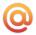 На сайте ПШС будут вывешены окончательные списки игроков. По исчерпанию мест регистрация будет закрыта.Игроки, не подавшие заявки (отсутствующие в списках), к участию не допускаются.        ОПРЕДЕЛЕНИЕ ПОБЕДИТЕЛЕЙ И ПРИЗЫМеста победителей и призеров определяются по наибольшей сумме набранных очков. В случае равенства очков применяются дополнительные показатели в последовательности: бухгольц,  усеч. бухгольц. Предусматривается дополнительный зачет для девочек. Победители будут награждаться ценными призами, медалями и дипломами в  адресных папках. Все игроки турнира получат памятные подарки и сертификаты участников.      МЕСТО ПРОВЕДЕНИЯАдрес:, Беговая или Белорусская, Москва, ул. Беговая, 22 Центральный Московский ипподром 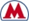 ТурнирЛига FideЛига любителейЛига новичковРейтинг0-1600 fide1100-1400 ORR…..  -1100 ORRВозраст1998 г.р. и моложе1998 г.р. и моложе1998 г.р. и моложеКонтроль2 часа + 0’’1 час + 0’’1 час + 0’’Регистрация4 янв. 11.00-11:405 янв. 11.00-11:405 янв. 11.00-11:40Даты туров4-10 января5-8 января5-8 января4 января1 тур с 12:00(нет игр)(нет игр)5 января2 тур с 12:002 тура с 12:002 тура с 12:006 января3 тур с 12:002 тура с 12:002 тура с 12:007 января4 тур с 12:002 тура с 12:002 тура с 12:008 января5 тур с 12:002 тура с 12:002 тура с 12:009 января6 тур с 18:00(нет игр)(нет игр)10 января7 тур с 18:00(нет игр)(нет игр)Обсчет рейтинга ORRОбсчет рейтинга РШТОбсчет рейтинга ШФМОбсчет рейтинга РШФОбсчет рейтинга FIDE